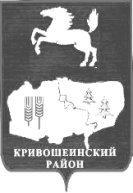 АДМИНИСТРАЦИЯ КРИВОШЕИНСКОГО РАЙОНАПОСТАНОВЛЕНИЕ28.05.2018                                                                                                                              № 265с. Кривошеино Томской областиО внесении изменений в постановление администрации Кривошеинского района от 26.02.2018 №113 «Об установлении  расходных обязательств и о распределении иного межбюджетного трансферта на ремонт автомобильных дорог общего пользования местного значения в границах муниципального района»В соответствии с Федеральным Законом от 06.10.2013 № 131-ФЗ «Об общих принципах организации местного самоуправления в Российской Федерации», постановлением Администрации Кривошеинского района от 18.02.2016 № 57 «Об утверждении Порядка предоставления и Методики расчета субсидий сельским поселениям на ремонт автомобильных дорог общего пользования местного значения, Постановляю: 1.Внести изменение в постановление администрации Кривошеинского района от 26.02.2018 №113 «Об установлении  расходных обязательств и о распределении иного межбюджетного трансферта на ремонт автомобильных дорог общего пользования местного значения в границах муниципального района» изложив пункт 6 в следующей редакции:  Администрациям сельских поселений Кривошеинского района рекомендовать:обеспечить уровень софинансирования не менее установленного объема в приложении к настоящему постановлению;	обеспечить определение подрядчика в соответствии с действующим законодательством Российской Федерации в срок до 1 июня 2018 года, Кривошеинскому и Володинскому поселению до 1 июля 2018 года;	обеспечить целевое расходование выделенных денежных средств;	предоставить отчеты об использовании выделенных денежных средств в сроки, установленные Соглашением.2.Внести изменение в приложение к постановлению Администрации Кривошеинского района о распределении иного межбюджетного трансферта на ремонтавтомобильных дорог общего пользования местного значения в границах муниципального района изложив его в приложении к данному постановлению:3.Настоящее постановление вступает в силу с даты его подписания. 4.Опубликовать настоящее постановление в Сборнике нормативных актов Администрации Кривошеинского района и разместить на официальном сайте муниципального образования Кривошеинский район в сети «Интернет». 5.Контроль за исполнением настоящего постановления возложить на заместителя Главы Кривошеинского района по вопросам ЖКХ, строительства, транспорта, связи, ГО и ЧС.Глава Кривошеинского района	(Глава Администрации)			                                                          С.А. ТайлашевАлександр Петрович Горбиков(8-38-251) 2-12-47kr-gap@tomsk.gov.ruУправление финансов, Прокуратура, Департамент транспорта, ШтоббеПриложениек постановлению Администрации Кривошеинского района от 28.05.2018 № 265Распределение иного межбюджетного трансферта на ремонт
автомобильных дорог общего пользования местного значения в
границах муниципального района* - сельское поселениеАлександр Петрович Горбиков(8-38-251) 2-12-47kr-gap@tomsk.gov.ru№п/пНаименованиемуниципальногообразованияПротяженность дорог с наличием собственности (км.)Иноймежбюджетный трансферт на ремонтавтомобильных дорог общего пользования местного значения в границах муниципального района (тыс.руб.)Софинансирование,5%(тыс.руб.)Итого (тыс.руб.)1Кривошеинское СП*61,8825 053,58133265,977965 319,559292Володинское СП*21,6435 444,97868286,577835 731,556513Петровское СП*18,4271 849,1747397,324991 946,499724Пудовское СП*16,1161 776,0857093,478201 869,563905Новокривошеинское СП*19,1561619,4007285,231621 704,632346Иштанское СП* 19,5501840,7788496,883101 937,66194Итого по сельским поселениямИтого по сельским поселениям156,77417584,00000925,47370 18 509,47370